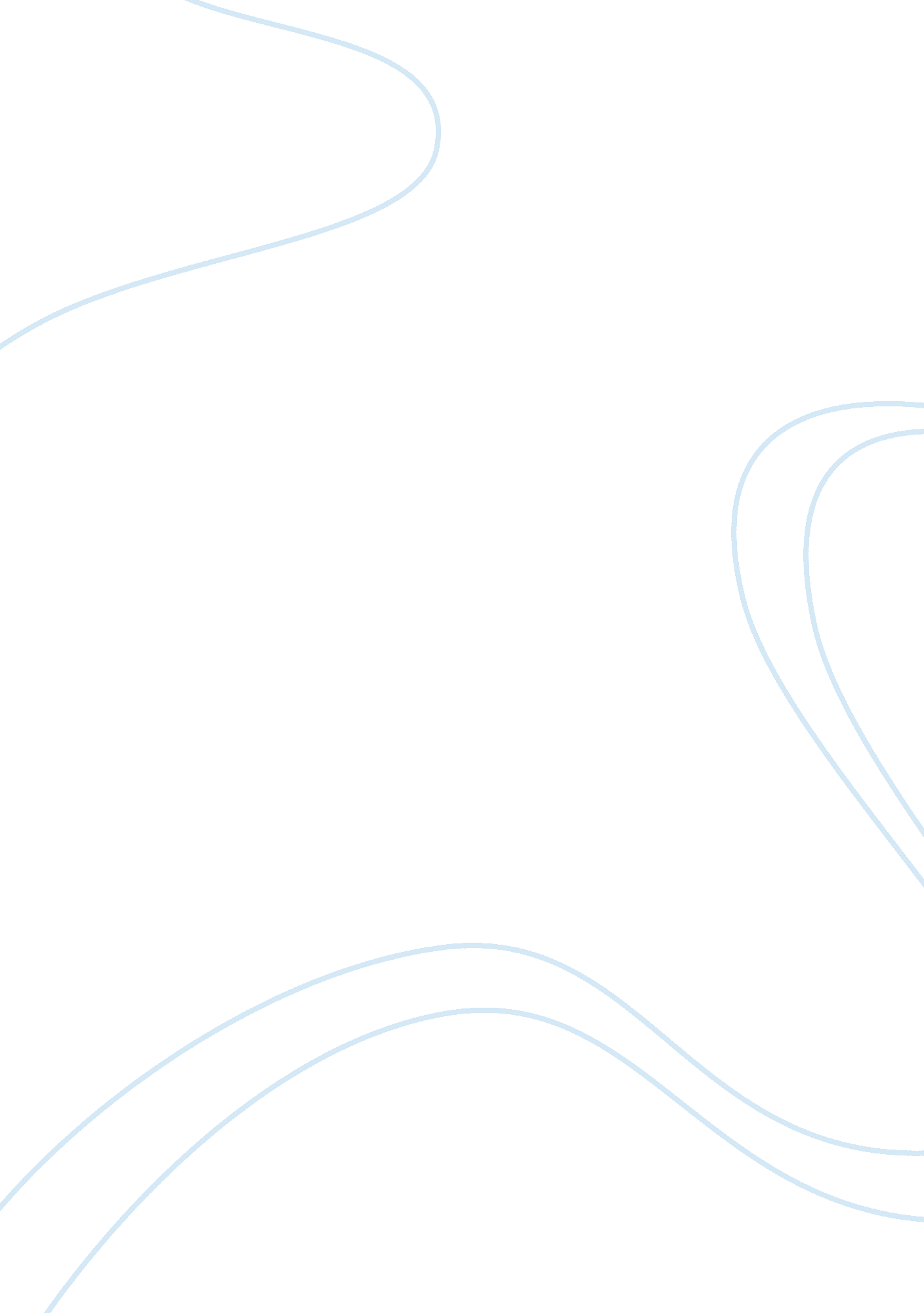 Apllication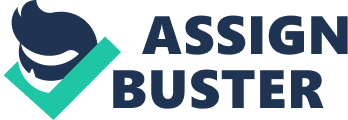 I woke to the alarming ring of the telephone. It was raining outside. The water 
formed on my windows as tear drops; it was if the sky was crying. 
The voice on the other line of the telephone was aquiver. 
" Tracy?" 
" Yeah?" 
" Danielle is sick." 
Danielle was my confidant from childhood. When she committed suicide, it made 
me think that something had to be done to interrupt these empty soles from feeling so 
detached. This is when my interests in psychology were born. 
Psychological disorders were not new to me. I had dealt with an eating disorder of 
my own my freshman year in high school; subsequently, a close friend had a similar 
problem. After going through therapy, I had thought that I would really be able to help 
people with similar problems. 

High school was an opportunity to strengthen my future; throughout it I had 
strived to evenly distribute my time between academics, activities, a job and my future. In 
class I got involved in discussions and had very disciplined work habits. I was in an honor 
class to help challenge myself. I was a member of the Wheeling High School honor 
society and received a student of the quarter award twice. One of my poems was entered 
into a state competition, and it won first place. Also, I was a teacher's aid for a whole 
semester. Getting involved in school activities was very important to me. I was involved 
in the school's band which allowed me to travel to Florida and march through Disney 
World's Magic Kingdom; Also, I was one of the few selected to participate in the states 
solo/ensemble competition. As a freshman, I was on the sophomore volleyball team . I 
was captain of the Track and Field team and got to participate in two events at the IHSA 
state track meet. As a member of the cheerleading squad I found myself promoting school 
spirit. I worked in retail at my town's local cosmetic store. Not only did this job help 
me to earn money to pay for my college education, but it opened my eyes to more aspects 
of life. It taught me how to deal with a variety of people and developed my interpersonal 
skills, which is a positive quality to have in my hopeful career. Every Sunday morning I 
went to a nursing home in my town to do volunteer work. I did a student internship for 
18 weeks and also was a member of the medical club at school. These both helped 
prepare me for my future. 
College is my future; it's a great chance to grow, change and expand my 
knowledge. I'm looking for a challenging environment with those qualities. I know that 
the University of Wisconsin-Madison is highly qualified to help me attain my goals and 
aspirations. 
Personally, I think the most interesting thing about me is that I seek good in all 
humanity. I feel this is essential in the field of psychology because we can't judge 
everyone. No one really knows anyone except for themselves. People cannot be 
diagnosed or cured from an illness unless we can be taught of who they truly are. 
I have great hopes of being a future psychologist. Please take great consideration 
into accepting me to your university. 
Words 
/ Pages : 595 / 24 